SOLICITUD DE CREDENCIALANOTA CON LETRA CLARA Y LEGIBLE LOS SIGUIENTES DATOS                            Fecha: _____________________Nombre: __________________________________________________________________                   APELLIDO PATERNO           APELLIDO MATERNO                                  NOMBRE (S)Dirección: ________________________________________________________________                                    CALLE                                                     NUM.                                              COLONIA                               MUNICIPIO                                                                                   ESTADOCarrera: ___________________________           CURP: ___________________________Tipo Sanguíneo: ____________________           Teléfono: __________________________                               * POR FAVOR  CAPTURA CORRECTA Y COMPLETAMENTE  TODOS TUS DATOS PARA PODER REALIZARAR  EL  TRÁMITE DE CREDENCIAL.* EL TELÉFONO DEBE SER DE TU CASA O CELULAR DE ALGÚN FAMILIAR.* SI ES TELÉFONO DE CASA ANOTAR LADA ENTRE PARENTESIS Y POSTERIORMENTE EL NÚMERO. * EN CASO DE CELULAR LOCAL ANTEPONER (044). EN CASO DE CELULAR FORÁNEO (045).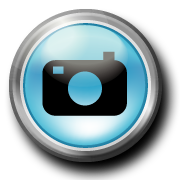 HAGO CONSTAR QUE LA INFORMACIÓN ANTERIOR ES CORRECTA_______________________________________________________________NOMBRE Y FIRMA